Monday 18th May – Friday 22nd May  English:  Reading: Read the poem below and complete the answers to the poem in your comprehension lined copy. Remember to decode any unfamiliar words by stretching them out or chunking them. Continue reading library books and books at home. You will find the story below.Spellings: Continue revising your tricky hat words. Make a list of any tricky hat words you find difficult in the story and add them to your list to learn and revise.Journal: Continue writing or drawing some pictures your journal about what you have been doing each day since the covid-19 school closure. MathsTopic for the week: Number and data. Try some of the activities below.Number: Use playing cards or a dice to make up simple adding sums. Try adding some simple tens and unit’s sums. 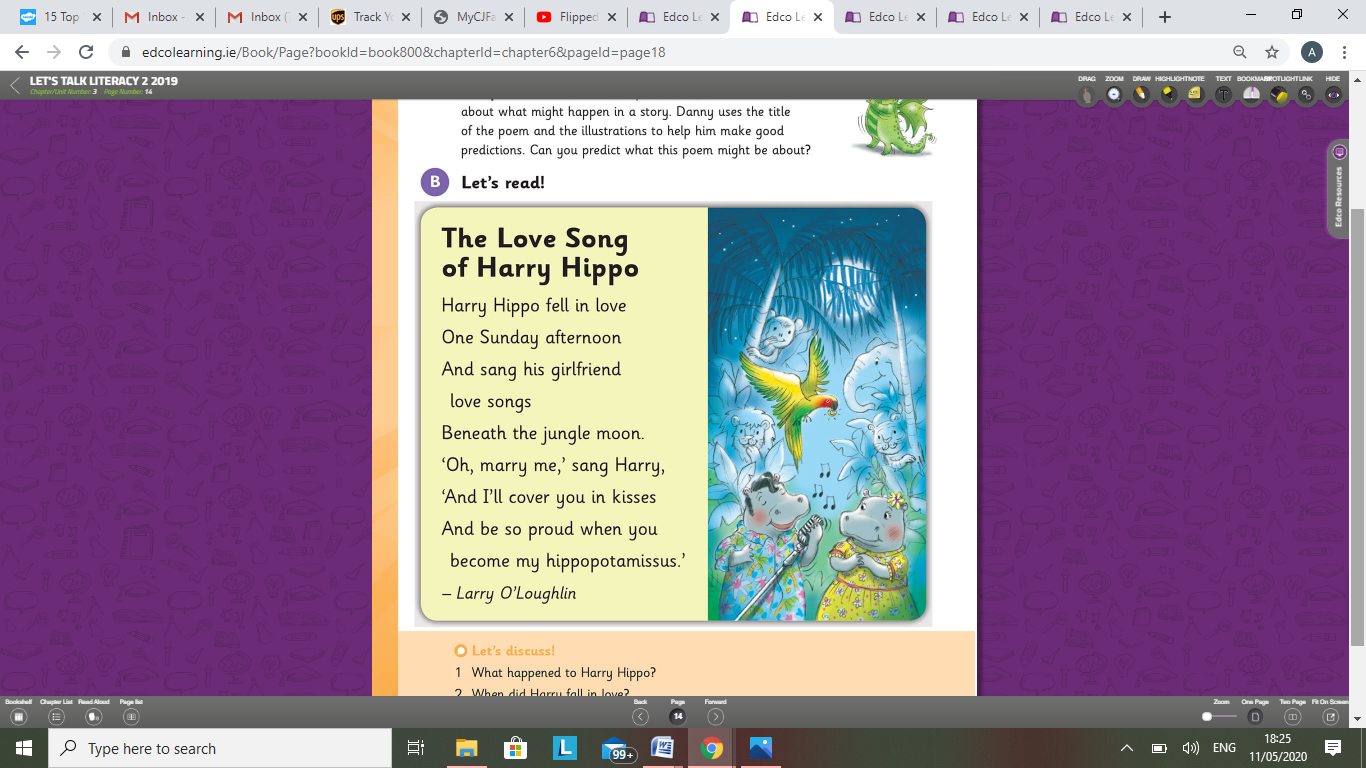 Questions: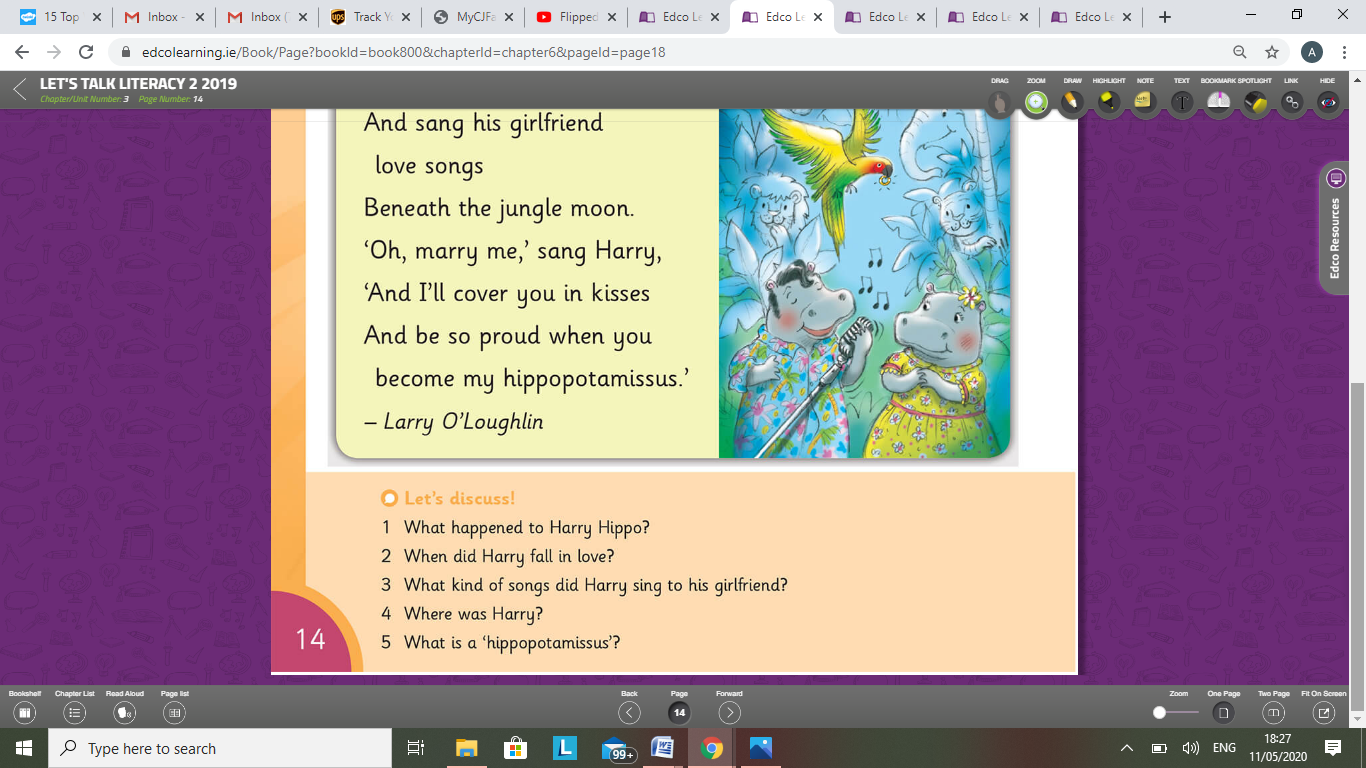 MathsRemember your crocodile signs: the crocodile always eats the bigger number.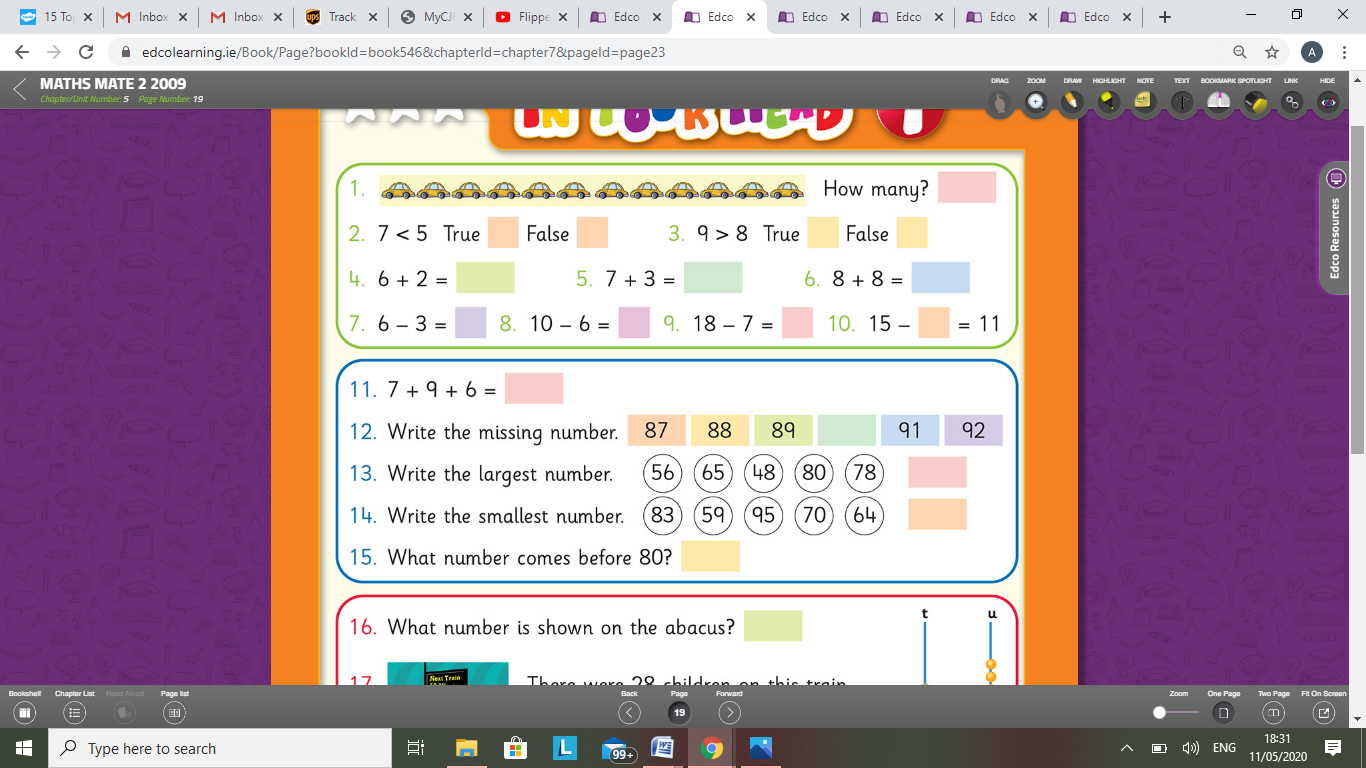 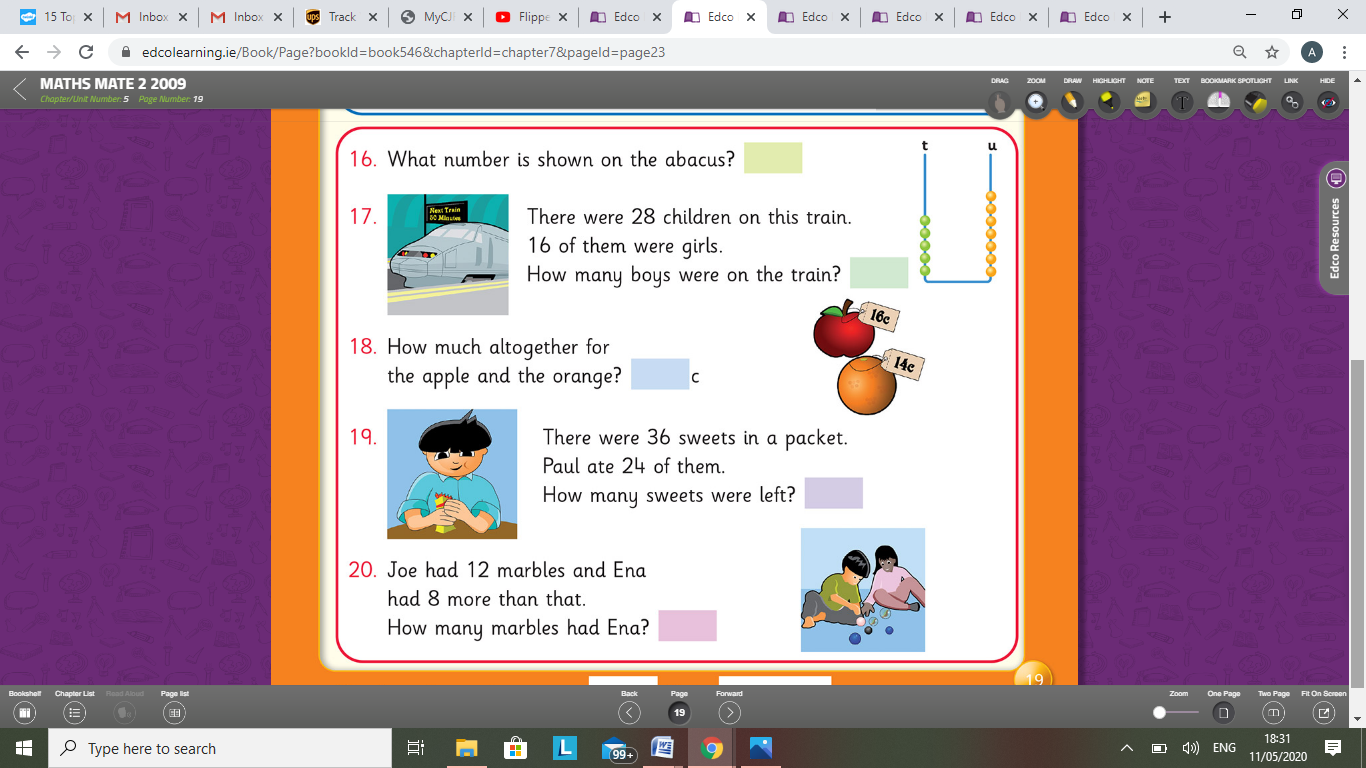 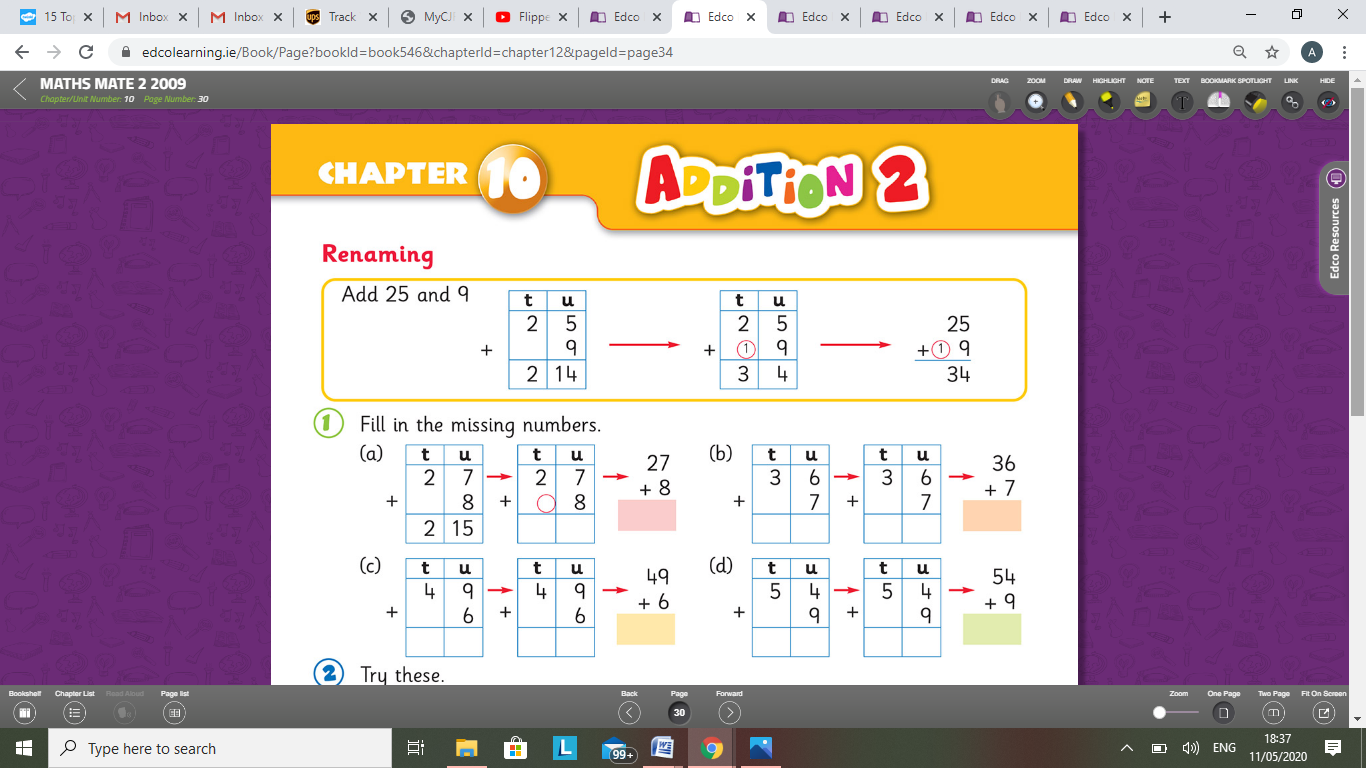 Data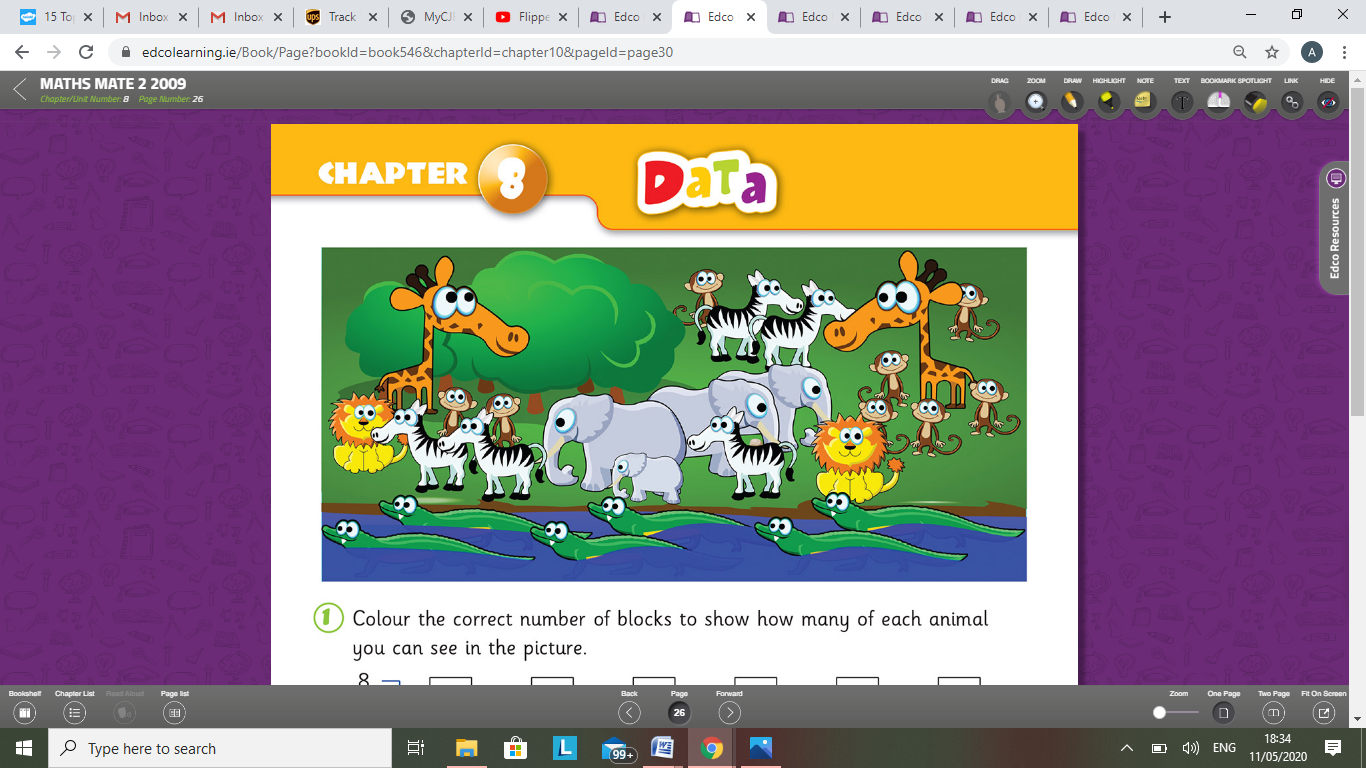 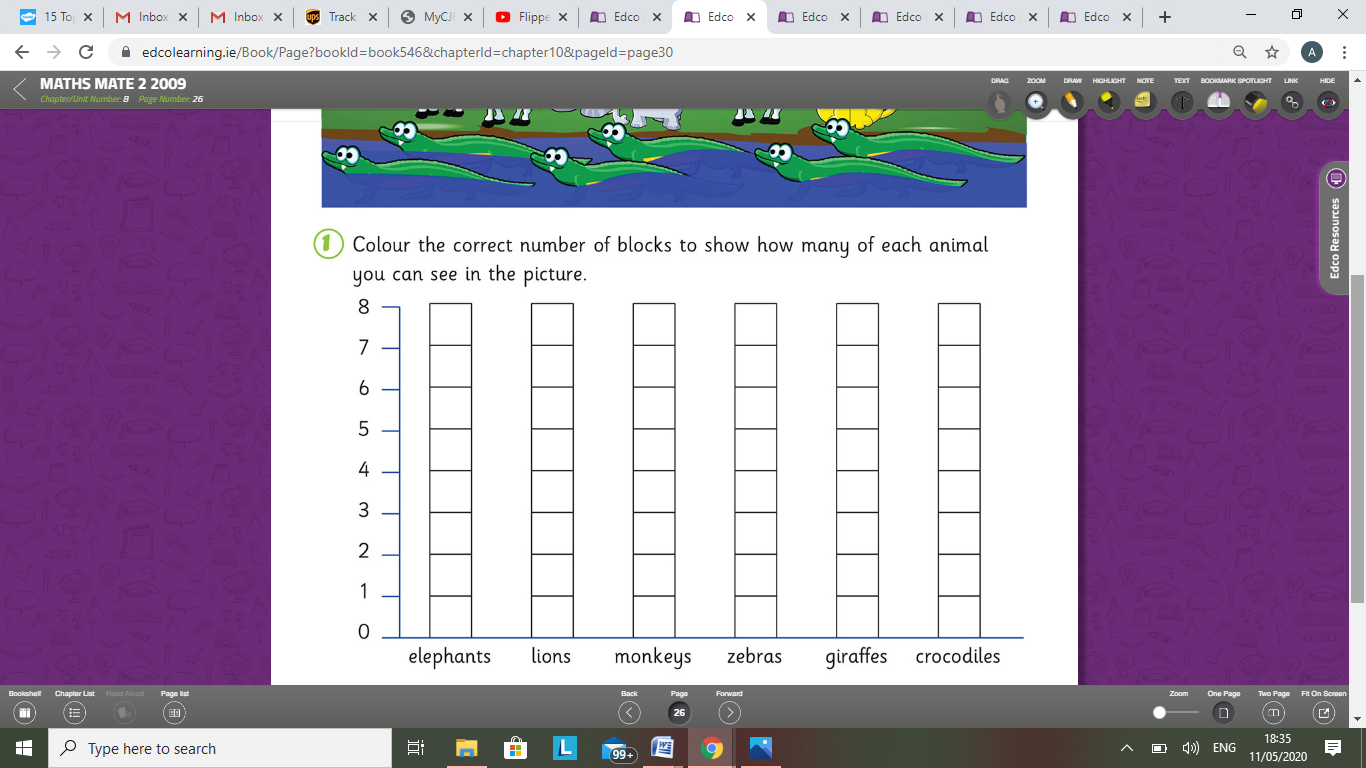 